NUST Business School (NBS)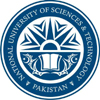 Journal Research Paper Evaluation[Form RPE11-R1.11, Mar-2016]Name: _________________________________________ Designation / Regn. No: ____________Part A. To be filled by the ApplicantPart B. To be evaluated by the Committee. Applicant to provide documentary proof for each of the following to help in committee’s decision *Submission Date and Signature:____________________Statement of Originality(To be filled by the first author)DeclarationThe first author declares that the paper is based on his/her original work and no part of it is copied in substance or concept from any other source, except for citations and quotation that have been duly acknowledged. The first author also declares that the paper has not been previously or concurrently being submitted for another conference or journal publication.*Note: The author is required to submit the following:1. A filled hard copy of the RPE11-R1.11 form 2. A soft copy of the paper to the committee chair/president through email. Ensure that this email arrives before your form is evaluated by the committee. Plagiarism report shall be provided by the supervisor associated with the paper. Furthermore, to ensure authenticity; the provided plagiarism report should be signed by the supervisor. Request for funding will not be granted unless this check is performed and the paper is cleared by the committee.Name:		_____________________________Designation: 	_____________________________Signed:	 ____________________________Date: 	 	_____________________________Authorship Consent(To be signed by all the Authors)Paper Title _____________________________________________________________________Journal_____________________________________________________________________* Use separate sheet for more than 4 authorsEvaluation Report(To be filled by Evaluation Committee)Recommendations by NBS RPEC:__________________________________________________________________________________________________________________________________________________________________________________________________________________________________________________________________________________________________________________________________________________________________________________________________________________________________________________________________________________________________________________          		_________________       	       _____________________ (Committee Member)      		(Committee Member)              	         (Committee Member)                      			                                                                  _______________________                                                                                                                                             (President)Dated: ________________1Paper Title2Journal3Authors list4Is the Journal ISI Indexed*  Is the Journal ISI Indexed*  Yes
(Please provide printouts for values for TJ and PJ and plagiarism report duly signed and stamped by the concerned HoD)Total Journals in relevant ISI Subject Category (TJ) =Yes
(Please provide printouts for values for TJ and PJ and plagiarism report duly signed and stamped by the concerned HoD)Position of the journal in descending order with respect to impact factor in the subject category (PJ) =Yes
(Please provide printouts for values for TJ and PJ and plagiarism report duly signed and stamped by the concerned HoD)30000+(20000)*[(TJ-PJ)/(TJ-1)]=No(Provide documentary evidence including reviews, plagiarism report duly signed and stamped by concerned HoD etc.)Indexed in ISI Master List/Scopus:No(Provide documentary evidence including reviews, plagiarism report duly signed and stamped by concerned HoD etc.)ISSN No:No(Provide documentary evidence including reviews, plagiarism report duly signed and stamped by concerned HoD etc.)Publication Body:No(Provide documentary evidence including reviews, plagiarism report duly signed and stamped by concerned HoD etc.)Reviews Attached:No(Provide documentary evidence including reviews, plagiarism report duly signed and stamped by concerned HoD etc.)Total maximum award: 200001Paper Title2Journal3Authors list4First Author’s EmailAuthor 1 – SignatureDate:Author 2 – SignatureDate:Author 3 – SignatureDate:Author 4 – SignatureDate: